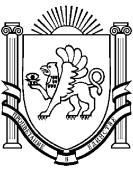 РЕСПУБЛИКА КРЫМБелогорский районКриничненский сельский совет81-я внеочередная сессия I-го созываР Е Ш Е Н И Е 25 декабря 2018 года			с. Криничное				№  371«Об утверждении структуры и штатной численности администрации Криничненского сельского поселения Белогорского района Республики Крым на 2019 год и плановый период 2020 и 2021 годов»	В соответствии с Федеральным законом от 6 октября 2003 года № 131-ФЗ «Об общих принципах организации местного самоуправления в Российской Федерации», законом Республики Крым от 21 августа 2014 года №54-ЗРК «Об основах местного самоуправления в Республике Крым», законом Республики Крым от 10 сентября 2014 года №78-ЗРК «О реестре должностей муниципальной службы в Республике Крым», Уставом муниципального образования Криничненское сельское поселение Белогорского района Республики Крым, Криничненский сельский совет Белогорского района Республики Крым	РЕШИЛ:1. Утвердить Структуру администрации Криничненского сельского поселения Белогорского района Республики Крым с общей штатной численностью 5 единиц на 2019 год и плановый период 2020 и 2021 годов, согласно приложению 1.2. Настоящее решение подлежит официальному  обнародованию путем размещения на утвержденных информационных стендах расположенных на территории  Криничненского сельского  поселения и  вступает в силу с момента его официального обнародования, а также путем размещения на сайте Криничненского сельского поселения (http:Криничненское-адм.рф).3.  Контроль за исполнением данного решения оставляю за собой.Председатель Криничненского сельского совета - глава администрации Криничненского сельского поселения				Е.П. ЩербеневПриложение № 1к решению 81-ой внеочередной сессии 1-го созыва от 25.12.2018 г. № 371Криничненского сельского совета   Белогорского района Республики Крым Структура администрации Криничненского сельского поселения Белогорского района Республики КрымПредседатель Криничненского сельского совета - глава администрации Криничненского сельского поселения				Е.П. Щербенев№ п/пНаименование структурного подразделенияКоличество штатных единиц1Председатель Криничненского сельского совета – глава администрации Криничненского сельского поселения12Заместитель главы администрации13Заведующий финансово-экономическим сектором (главный бухгалтер)14Ведущий специалист по муниципальному имуществу, землеустройству и территориальному планированию15Ведущий специалист по предоставлению муниципальных услуг1